April 18, 2019SUSAN E. BRACE, ESQUIREMCNEES WALLACE & NURICK LLCP.O. BOX 1166100 PINE STREETHARRISBURG, PA  17108-1166ENERCONNEX, LLC4140 CLARK SHAW ROADPOWELL, OH  43065-8086Dear Sir/Madam:	On April 17, 2019, the Commission received your Proofs of Publication in their Original Form of EnerConnex, LLC.  Upon initial review, another Proof of Publication has been determined to be missing information for the following reason:All Signatures of the Proof of Publication of the Sun-Gazette must be original.	Pursuant to 52 Pa. Code §1.4, you are required to correct this missing information.  Failure to do so within 20 days of the date of this letter will result in the Application being returned unfiled.   	Please return your item to the above listed address and address to the attention of Secretary Chiavetta.	Should you have any questions pertaining to your application, please contact our Bureau at 717-772-7777.								Sincerely,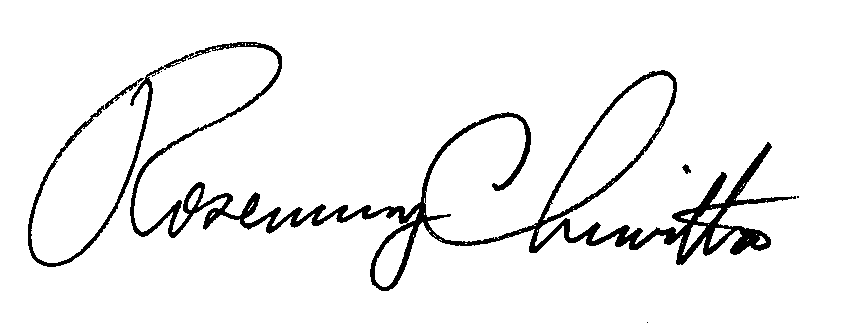 							Rosemary ChiavettaSecretary					EnclosureRC:AEL